Name_____________________________		Pd: ____		OBJECTIVE:  7.P.1.2Balanced & Unbalanced ForcesEssential Question:  How do balanced and unbalanced forces affect an object's motion? What is Inertia?_________________: the __________________ of any physical object to any _________________ in its state of motion, including changes to its speed and direction. Inertia tells us that we need a _______________ to get an object to move or stop an object from moving. What is a Force?In science, a force is a ___________________ or a ___________________All forces have two properties:   _______________________and ______________________A ________________ (N) is the ______________ that describes the _____________ of a force.Example:  •The student is pushing down on the chair, but the chair does not move.•The floor is balancing the force by pushing on the chair. 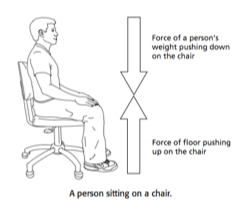 Combining ForcesMore than one ____________________ often acts on an ________________________When all the forces acting on an object are ___________ together, you determine the ______________ on the object. An object with a net force _________________________ on it will change its state of ____________.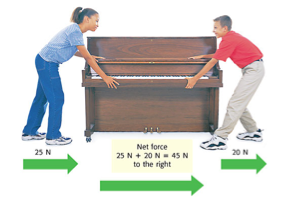 Forces in the Same DirectionWhen _______________ are applied in the __________ direction, they are _____________ to determine the ________ of the net force. Forces in Different Directions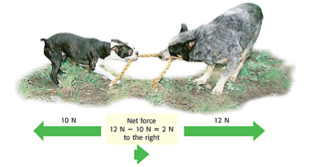 When two forces act in ________________ directions, you _____________ the smaller force from the larger force to determine the ________________________.The net force will be in the ________________________ as the __________________ force.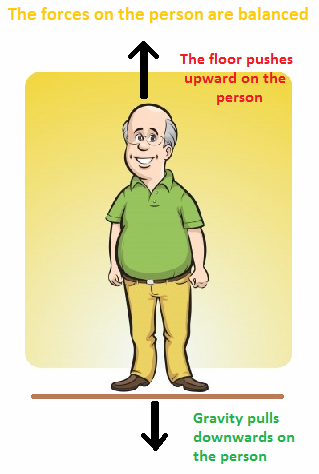 Balanced ForcesWhen the forces on an object __________________ a _____________ of _________, the forces are ______________.•There is ____________________ in the ___________ of the object.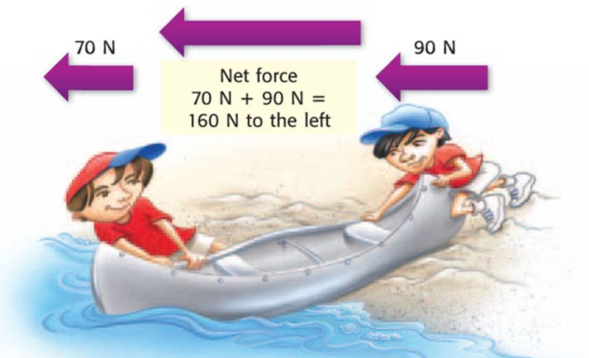 Unbalanced ForcesWhen the ______________ on an object is ________________, the forces on the object are _______________________.Unbalanced forces produce a _______________________________ of an object. PRACTICE1.					                 2.    	Net Force:_______________
	350N				         			                                                                                                200NNet Force: ________________                        	10N                 	30N
                  75N                                                                  4,3.                                                                             75N                                    150N                                          10N
               Net Force:__________________	Net Force:_______GravityGravity is the force of ____________________ between matter. Gravity depends on:  ________________ and __________________Mass and GravityThe _________________ an object the more it can _____________objects to itself. For example, the Sun has a larger gravitational effect than the Earth. Distance and GravityThe __________________ objects get from one another, the _______ gravitational attraction can be found.  MagnetsA ______________________:  an object with a north and south pole that produces a ___________________ and exerts a __________________________.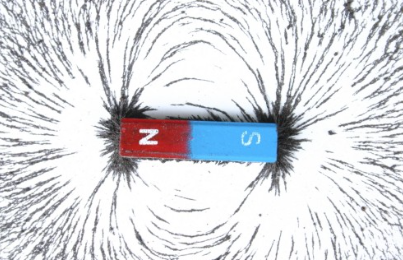 A ____________________________ is the force field that surrounds the magnet. A ____________________________ can cause objects to _______________ or _______________ without needing to touch the magnet!How do magnets affect motion?_________ poles will ___________ or move ____________ from one another. 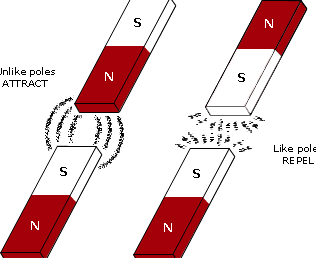 ____________ poles will ___________ or move _______________ one another. Example:A compass uses the Earth’s magnetic field and magnets to help a person determine direction. The magnet’s poles will line up with the Earth’s north magnetic pole and south magnetic pole. 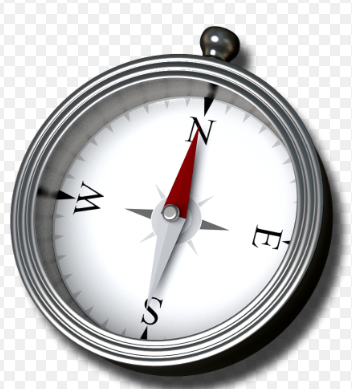 